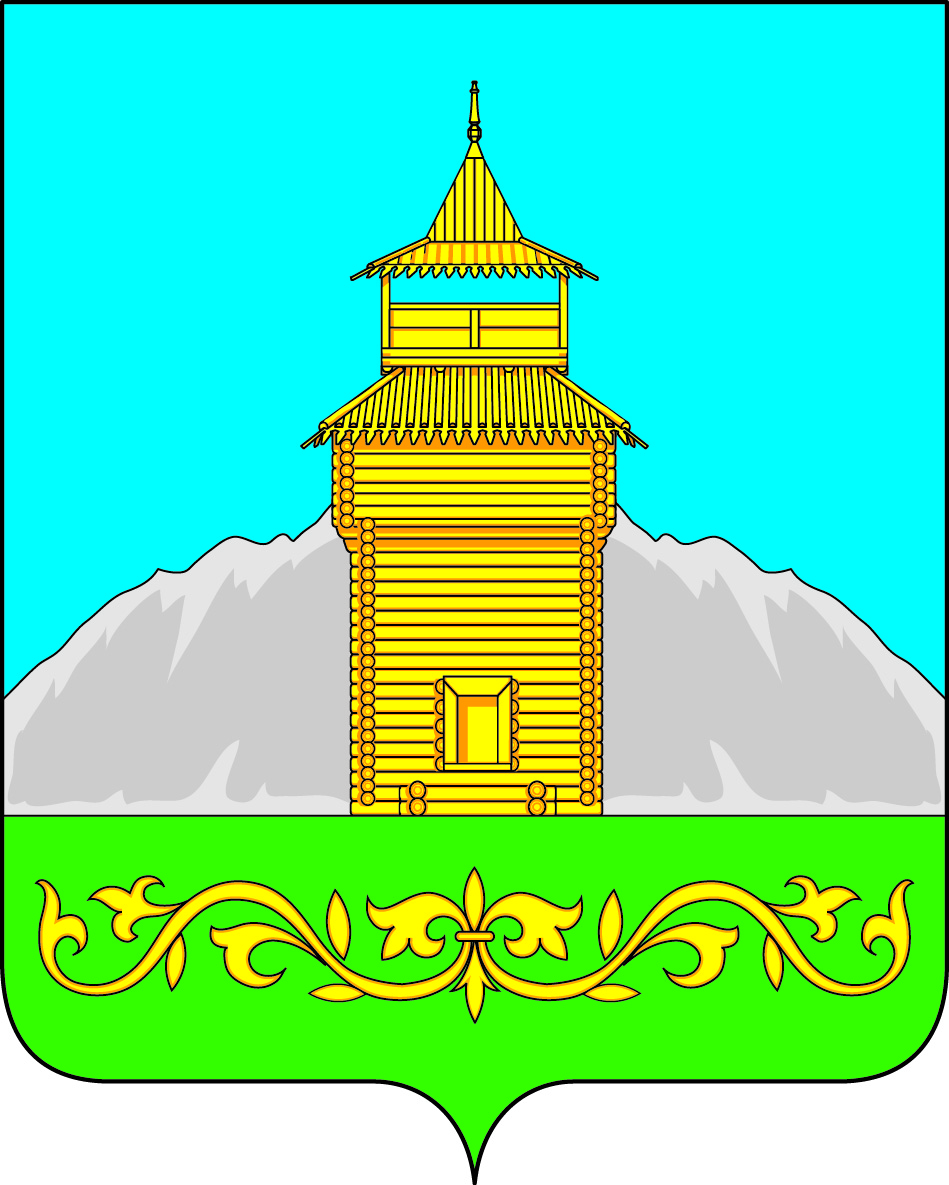 Российская ФедерацияРеспублика ХакасияСовет депутатов Таштыпского сельсовета                                                                          РЕШЕНИЕ                                               	«06»  июля 2016 года                                     с. Таштып                                                    № 23                                              «Обращение к Главе Таштыпского района и Совету депутатов Таштыпского района по вопросу выделения дополнительных финансовых средств на 2016 год» Руководствуясь решением Совета депутатов Таштыпского сельсовета № 24 от 25 декабря 2015 года «О бюджете Таштыпского сельсовета на 2016 год и плановый период 2017 и 2018 годов»; п. 2, ч. 1 ст. 27 и ч. 4 ст. 28 Устава Таштыпского  сельсовета, Совет депутатов Таштыпского сельсовета РЕШИЛ:Принять обращение к Главе Таштыпского района и Совету депутатов Таштыпского района по вопросу выделения дополнительных финансовых средств на 2016 год согласно приложению;Настоящее решение направить Главе Таштыпского района и Совету депутатов Таштыпского района; Контроль за выполнением  данного решения  возложить  на  постоянную комиссию  по бюджету, финансам и экономической политике (Ю.В. Бочаров);Настоящее решение направить для подписания главе Таштыпского сельсовета А.А. Дьяченко;Настоящее решение вступает в силу с момента подписания главой Таштыпского сельсовета.Глава Таштыпского сельсовета                                       				А. А. Дьяченко  РОССИЙСКАЯ ФЕДЕРАЦИЯ     РЕСПУБЛИКА ХАКАСИЯс. Таштып, ул Ленина 35Главе Таштыпского районаи Совету депутатов Таштыпского района.       АДМИНИСТРАЦИЯТАШТЫПСКОГО СЕЛЬСОВЕТА    ТАШТЫПСКОГО РАЙОНА    РЕСПУБЛИКИ ХАКАСИЯ      655740 , РХ, с. Таштып,        Таштыпского района      ул. Луначарского, д. 17           тел. (39046) 2-15-32Обращение к Главе Таштыпского района и Совету депутатов Таштыпского районапо вопросу выделения дополнительных финансовых средств на 2016 год.31 августа 2015 года между Администрацией Таштыпского сельсовета и ГУП РХ «Таштыпское ДРСУ» был заключен Муниципальный контракт №2015.324016 по ремонт ул. Первомайская на сумму 8 000 000 руб. Согласно Соглашения №б/н от 27 июля 2015 года «О предоставлении в 2015 году субсидии бюджету Таштыпского сельсоветана софинансирование программы в области «Дорожного хозяйство» муниципальной программы «Развитие транспортной системы в Таштыпском сельсовете», капитальный ремонт автомобильных дорог общего пользования местного значения городского округа и поселений» на условиях софинансирования из бюджета Таштыпского сельсовета была произведена оплата в сумме 80 000 тыс. руб. Субсидия в размере 7 920 000 руб. в 2015 году так и не поступила. Согласно Соглашения №б/н от 30.03.2016г «О предоставлении в 2015 году субсидии бюджету Таштыпского сельсовета на софинансирование программы в области «Дорожного хозяйство» муниципальной программы «Развитие транспортной системы в Таштыпском сельсовете», капитальный ремонт автомобильных дорог общего пользования местного значения городского округа и поселений» произведена оплата софинансирования из бюджета Таштыпского сельсовета в сумме 80 000 руб. На 01.07. 2016 года субсидия в размере 7 840 000 руб. не поступила. 23 июня 2016 года в адрес Администрации поступил исполнительный лист ФС №007743195 от 15.06.2015г по делу №А74-4321/2016 от 14.06.2016г о взыскании ГУП РХ «Таштыпское ДРСУ» денежных средств в сумме 8 277 653,46 в том числе 7 920 000 руб., основного долга по контракту и  357 653 руб. 46 коп., неустойка. 22 сентября 2015 года вынесено Решение Таштыпского районного суда по иску прокуратуры Таштыпского района № 2-327/2015 от 22.09.2015г обязать Администрацию Таштыпского сельсовета оборудовать в срок до 01.01.2018 г. тротуар в соответствии с ГОСТом Р 52766-2007 по ул. Энгельса, ул. Первомайской, ул. Советской, ул. Луначарского, у. Сурикова, ул. Войкова, ул. Октябрьской, ул. К. Маркса, ул. Ленина в селе Таштып. 100м устройства тротуаров по расценкам на июнь 2016 г стоит 112 тыс. руб. Согласно произведенных расчетов устройство тротуаров по всем перечисленным улицам протяженностью 8200 м обойдется бюджету Таштыпского сельсовета в 9 184 000 руб. Своими силами решить данную проблему Администрация не сможет по причине отсутствия в бюджете Таштыпского сельсовета таких денег.Поэтому Администрация Таштыпского сельсовета обращается с просьбой о выделении дополнительных финансовых средств на 2016 год в размере 8 277 653,46 для погашения задолженности по исполнительному листу и 9 184 000 на выполнение обязательств по решению суда.Паспорт кредиторской задолженности на 01.07.2016 года прилагается.Глава Таштыпского сельсовета                                       		А. А. Дьяченко